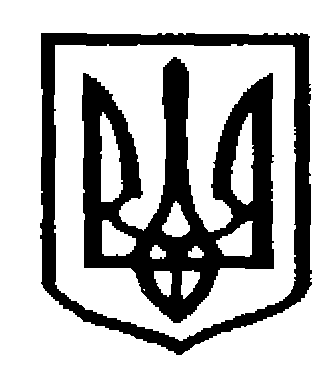 У К Р А Ї Н АЧернівецька міська радаУ П Р А В Л I Н Н Я   О С В I Т Ивул. Героїв Майдану, 176, м. Чернівці, 58029 тел./факс (0372) 53-30-87,  E-mail: osvitacv@gmail.com  Код ЄДРПОУ №02147345	На виконання доручення директора Департаменту освіти і науки Чернівецької обласної державної адміністрації та листа Чернівецького обласного відділення Комітету з фізичного виховання та спорту від   24.11.2021р.  № 358/04  Вам необхідно терміново,  до 14.00 год. 25 листопада 2021 року надати інформацію щодо ефективності використання спортивної бази закладу загальної середньої освіти згідно форми, за посиланням: https://docs.google.com/spreadsheets/d/1v-r__su4Ni1GjubJpDUUOr9N6XHKNWhi/edit?usp=sharing&ouid=117736793512111659765&rtpof=true&sd=true Начальник управління  освітиміської ради                                                                                Ірина ТКАЧУК                     Федюк Р.Ю.24.11.2021 № 01-31/2842     Керівникам закладів загальної середньої освіти